WEBINAR DI STUDI sul tema “IL NUOVO PROCESSO CIVILE NELLA RIFORMA CARTABIA: LE MODIFICHE AL PRIMO GRADO DI COGNIZIONE”GIOVEDI’ 16 MARZO 2023 – ORE 15,30 PIATTAFORMA MICROSOFT TEAMSCONTRIBUTIPROF. IGNAZIO ZINGALES – Ordinario di procedura civile Università degli Studi di Catania “La fase introduttiva e le ordinanze di accoglimento o rigetto della domanda nel giudizio di primo grado” DOTT. MASSIMO PULVIRENTI – Magistrato e Presidente della sezione Civile del Tribunale di Ragusa “Il nuovo rito semplificato di cognizione davanti al Tribunale” Le richieste di iscrizione dovranno essere effettuate dagli iscritti all’Ordine degli Avvocati di Ragusa attraverso la piattaforma Riconosco. Le iscrizioni verranno accettate sino al raggiungimento dei posti disponibili. Ai partecipanti saranno riconosciuti n. 3 crediti formativiInfo presso la segreteria dell’Ordine degli Avvocati di Ragusa tel. 0932.621253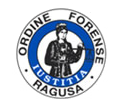 